О мерах профилактики отравлений грибамиПик отравлений грибами в регионах России приходится на конец лета - начало осени. Тяжелее всего отравление грибами переносят люди с ослабленным здоровьем и дети. В детском организме ещё нет необходимого количества ферментов для их переваривания. Именно поэтому не рекомендуется кормить любыми грибами детей в возрасте до 14 лет.Управление Роспотребнадзора по городу Санкт-Петербургу напоминает, что отравиться грибами могут не только дети, но и взрослые. Чтобы избежать неприятных последствий, важно соблюдать меры предосторожности. Чаще всего пищевые отравления грибами связаны с недостатком информации о грибах: люди собирают незнакомые или ложные грибы в местах, где они накапливают соли тяжелых металлов, ядохимикаты – около дорог, в городских парках. Токсичным может быть и съедобный гриб в засушливый период года или после того, как место сбора грибов было обработано пестицидами или ядохимикатами для борьбы с насекомыми и вредителями.И, основное, не все знают, как правильно приготовить грибы. Грибы являются трудноперевариваемым продуктом, в них много грибной клетчатки — хитина, который не только не переваривается, но и затрудняет доступ к перевариваемым веществам пищеварительным сокам. Поэтому блюда из грибов рекомендуются абсолютно здоровым людям, не страдающим заболеваниями пищеварительного тракта. Перед приготовлением все грибы рекомендуется предварительно отварить в течение 10 минут, отвар слить, промыть отваренные грибы и затем приготовить их как обычно. Предварительное отваривание грибов поможет значительно снизить в них содержание токсичных элементов.Чтобы предупредить отравление грибами, важно соблюдать следующие правила:не знаешь - не бери! Собирайте только хорошо знакомые виды грибов;собирайте грибы вдали от дорог, магистралей, вне населённых мест, в экологически чистых районах;собирайте грибы в плетёные корзины — так они дольше будут свежими;срезайте каждый гриб с целой ножкой.Все принесённые домой грибы в тот же день нужно перебрать, отсортировать по видам и вновь тщательно пересмотреть. Выкидывайте все червивые, перезревшие, без ножек, дряблые грибы, а также несъедобные и ядовитые, если их всё-таки по ошибке собрали.Не забывайте о том, что грибы – это белок, а любой белок очень быстро портится. Поэтому грибы необходимо подвергнуть кулинарной обработке в день сбора, предварительно рассортировав их по видам, если не готовите грибное ассорти или грибную икруЧтобы избежать отравления грибами, помните, что НЕЛЬЗЯ:собирать грибы в вёдра, полиэтиленовые пакеты или мешки - это приводит к быстрой порче и повреждению ножки грибов, что значительно затруднит последующую переборку и сортировку и может привести к попаданию в блюдо ядовитых грибов;собирать старые, переросшие, червивые и неизвестные грибы;пробовать грибы во время сбора;подвергать грибы кулинарной обработке через день и более после сбора;мариновать или солить грибы в оцинкованной посуде и глиняной глазурованной посуде;хранить грибы в тепле — это скоропортящийся продукт.Если вы покупаете уже собранные грибы, помните, что нельзя покупать сушёные, солёные, маринованные и консервированные грибы у случайных лиц и в местах несанкционированной торговли.Не рекомендуется покупать свежие или сушёные грибы в местах стихийной торговли или покупать грибные консервы в банках с закатанными крышками, приготовленные в домашних условиях.На рынках и ярмарках к продаже грибы непромышленного производства допускаются только после проведения экспертизы для контроля качества грибов, определения содержания радионуклидов. Только после проведения экспертизы выдаётся разрешение на реализацию продукции.Если вы покупаете уже собранные грибы в магазинах и супермаркетах, внимательно рассматривайте упаковку с грибами, они не должны быть загнившими или испорченными. Не покупайте грибы, если нарушена целостность упаковки или упаковка грязная. Также не покупайте грибы, если на упаковке нет этикетки, листов-вкладышей и отсутствует информация о товаре.Не злоупотребляйте пищей из грибов. Не забывайте, что грибы - белковый продукт с большим содержанием клетчатки, переваривается с трудом. Не ешьте много грибов на ночь, при обработке сырых грибов старайтесь их мельче нарезать, больше используйте грибной порошок из высушенных грибов. Не рекомендуется есть грибы беременным и кормящим женщинам, они противопоказаны детям до 14 лет (независимо от способа и времени приготовления).Турушева Дарья Андреевна, ОЭСсПН, и.о. зав. отделом, 8 343 248706, Turusheva_DA@66.rospotrebnadzor.ru              20.06.2023 г. № 66-20-011/14-_______-2023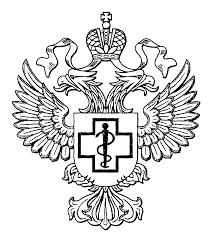 ФЕДЕРАЛЬНАЯ СЛУЖБА ПО НАДЗОРУ В СФЕРЕ ЗАЩИТЫ ПРАВ ПОТРЕБИТЕЛЕЙ И БЛАГОПОЛУЧИЯ ЧЕЛОВЕКА
Филиал Федерального бюджетногоучреждения здравоохранения«Центр гигиены и эпидемиологиив Свердловской областив городе Первоуральск, Шалинском, Нижнесергинском районах и городе Ревда»Вайнера ул., д.4, Первоуральск, 623102тел.: (3439) 24-52-15, факс: (3439) 24-84-20e-mail: mail_11@66.rospotrebnadzor.ruhttp:\\ 66.rospotrebnadzor.ruhttp:\\ www.fbuz66.ruОКПО 77145708 , ОГРН 1056603530510ИНН/КПП 6670081969/668443001